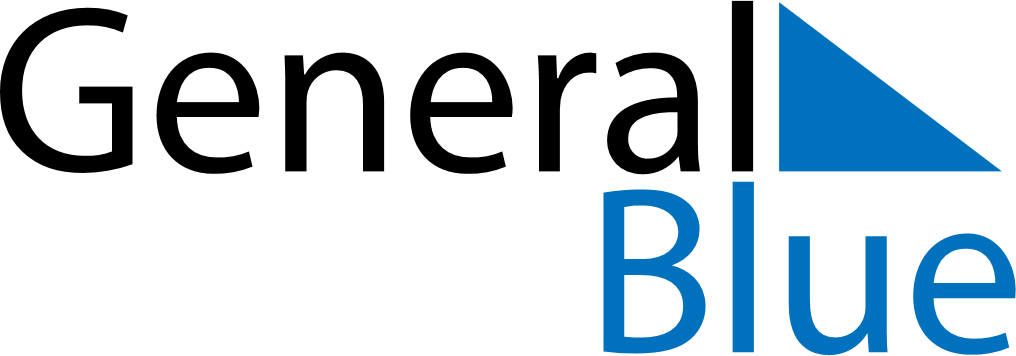 September 2022September 2022September 2022September 2022CanadaCanadaCanadaSundayMondayTuesdayWednesdayThursdayFridayFridaySaturday1223456789910Labour Day1112131415161617181920212223232425262728293030National Day for Truth and ReconciliationNational Day for Truth and Reconciliation